Jazyková škola pri Gymnáziu Š.Moysesa, Školská 13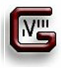 04517 Moldava nad BodvouPRIHLÁŠKAšpeciálny kurz pre maturantov – 2 hod. týždennena šk.rok 2015/2016Priezvisko: .....................................................  Meno: ...............................Titul: ..............Bydlisko: ............................................................... PSČ: ......................... Tel: ..................Dátum nar.: ............................. Miesto nar.: ............................. Rod.číslo: .....................Národnosť: ........................................... E-mail: ................................................................Zamestnanie(žiaci-škola,ročník) ........................................................................................V Moldave nad Bodvou, dňa:                                             podpis poslucháča:SÚHLAS  POSLUCHÁČA	V súlade s §7 zákona NR SR č.363/2005 Z.z. Úplné znenie zákona č.428/2002 Z.z o ochrane osobných údajov, vlastnoručným podpisom dávam súhlas Jazykovej škole pri Gymnáziu Š.Moysesa, Školská 13, 04517 Moldava nad Bodvou, na spracovanie mojich osobných údajov v dokumentácii jazykovej školy predpísanej vyhláškou MŠ SR 326/2008 Z.z. Tento súhlas sa vzťahuje na osobné údaje uvedené v prihláške.	Beriem na vedomie, že tento súhlas môžem odvolať s odôvodnením len písomne na príslušnej škole v prípade, ak nastanú závažné dôvody. Zároveň beriem na vedomie, že údaje môžu spracovávať len poverené osoby, ktoré sú povinné dodržiavať ustanovenia zákona č.363/2005 Z.z o ochrane osobných údajov, a spracované údaje sa budú archivovať a likvidovať v súlade s platnými právnymi predpismi Slovenskej republiky.V Moldave nad Bodvou, dňa:                                        podpis poslucháča:Číslo rozhodnutia:					     Moldava nad Bodvou, dňa:Jazyková škola pri Gymnáziu Š.Moysesa, Školská 1304517 Moldava nad BodvouPRIHLÁŠKAšpeciálny konverzačný kurz – 2 hod. týždennena šk.rok 2015/2016Priezvisko: .....................................................  Meno: ...............................Titul: ..............Bydlisko: ............................................................... PSČ: ......................... Tel: ..................Dátum nar.: ............................. Miesto nar.: ............................. Rod.číslo: .....................Národnosť: ........................................... E-mail: ................................................................Zamestnanie(žiaci-škola,ročník) ........................................................................................* mierne pokročilý / pokročilý* (nehodiace sa preškrtnite)V Moldave nad Bodvou, dňa:                                             podpis poslucháča:SÚHLAS  POSLUCHÁČA	V súlade s §7 zákona NR SR č.363/2005 Z.z. Úplné znenie zákona č.428/2002 Z.z o ochrane osobných údajov, vlastnoručným podpisom dávam súhlas Jazykovej škole pri Gymnáziu Š.Moysesa, Školská 13, 04517 Moldava nad Bodvou, na spracovanie mojich osobných údajov v dokumentácii jazykovej školy predpísanej vyhláškou MŠ SR 326/2008 Z.z. Tento súhlas sa vzťahuje na osobné údaje uvedené v prihláške.	Beriem na vedomie, že tento súhlas môžem odvolať s odôvodnením len písomne na príslušnej škole v prípade, ak nastanú závažné dôvody. Zároveň beriem na vedomie, že údaje môžu spracovávať len poverené osoby, ktoré sú povinné dodržiavať ustanovenia zákona č.363/2005 Z.z o ochrane osobných údajov, a spracované údaje sa budú archivovať a likvidovať v súlade s platnými právnymi predpismi Slovenskej republiky.V Moldave nad Bodvou, dňa:                                        podpis poslucháča:Číslo rozhodnutia:					     Moldava nad Bodvou, dňa:Jazyková škola pri Gymnáziu Š.Moysesa, Školská 1304517 Moldava nad BodvouPRIHLÁŠKAprípravný kurz na štátnu jazykovú skúšku a jazykové certifikáty – 4 hod. týždennena šk.rok 2015/2016Priezvisko: .....................................................  Meno: ...............................Titul: ..............Bydlisko: ............................................................... PSČ: ......................... Tel: ..................Dátum nar.: ............................. Miesto nar.: ............................. Rod.číslo: .....................Národnosť: ........................................... E-mail: ................................................................Zamestnanie(žiaci-škola,ročník) ........................................................................................V Moldave nad Bodvou, dňa:                                             podpis poslucháča:SÚHLAS  POSLUCHÁČA	V súlade s §7 zákona NR SR č.363/2005 Z.z. Úplné znenie zákona č.428/2002 Z.z o ochrane osobných údajov, vlastnoručným podpisom dávam súhlas Jazykovej škole pri Gymnáziu Š.Moysesa, Školská 13, 04517 Moldava nad Bodvou, na spracovanie mojich osobných údajov v dokumentácii jazykovej školy predpísanej vyhláškou MŠ SR 326/2008 Z.z. Tento súhlas sa vzťahuje na osobné údaje uvedené v prihláške.	Beriem na vedomie, že tento súhlas môžem odvolať s odôvodnením len písomne na príslušnej škole v prípade, ak nastanú závažné dôvody. Zároveň beriem na vedomie, že údaje môžu spracovávať len poverené osoby, ktoré sú povinné dodržiavať ustanovenia zákona č.363/2005 Z.z o ochrane osobných údajov, a spracované údaje sa budú archivovať a likvidovať v súlade s platnými právnymi predpismi Slovenskej republiky.V Moldave nad Bodvou, dňa:                                        podpis poslucháča:Číslo rozhodnutia:					     Moldava nad Bodvou, dňa: